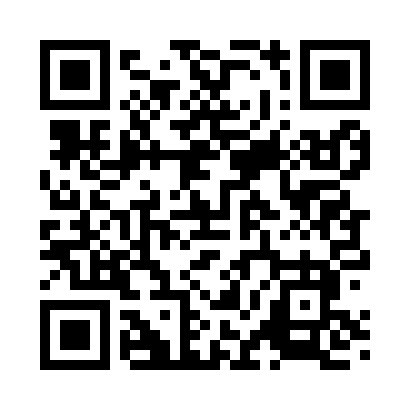 Prayer times for Desire, Pennsylvania, USAMon 1 Jul 2024 - Wed 31 Jul 2024High Latitude Method: Angle Based RulePrayer Calculation Method: Islamic Society of North AmericaAsar Calculation Method: ShafiPrayer times provided by https://www.salahtimes.comDateDayFajrSunriseDhuhrAsrMaghribIsha1Mon4:085:471:205:208:5210:312Tue4:085:481:205:208:5110:313Wed4:095:491:205:208:5110:314Thu4:105:491:205:208:5110:305Fri4:115:501:205:218:5110:306Sat4:125:501:205:218:5010:297Sun4:125:511:215:218:5010:288Mon4:135:521:215:218:5010:289Tue4:145:521:215:218:4910:2710Wed4:155:531:215:218:4910:2611Thu4:165:541:215:218:4810:2512Fri4:175:541:215:218:4810:2513Sat4:195:551:215:218:4710:2414Sun4:205:561:225:218:4710:2315Mon4:215:571:225:218:4610:2216Tue4:225:581:225:218:4510:2117Wed4:235:581:225:208:4510:2018Thu4:245:591:225:208:4410:1919Fri4:266:001:225:208:4310:1820Sat4:276:011:225:208:4310:1721Sun4:286:021:225:208:4210:1522Mon4:296:031:225:208:4110:1423Tue4:316:041:225:198:4010:1324Wed4:326:051:225:198:3910:1225Thu4:336:051:225:198:3810:1026Fri4:356:061:225:198:3710:0927Sat4:366:071:225:188:3610:0828Sun4:376:081:225:188:3510:0629Mon4:396:091:225:188:3410:0530Tue4:406:101:225:188:3310:0331Wed4:416:111:225:178:3210:02